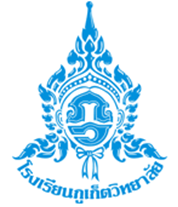 รายงานการวิจัยในชั้นเรียนเรื่อง..........................................................................................ผู้วิจัย………………………………………………กลุ่มสาระการเรียนรู้……………………………………………ภาคเรียนที่ ……..  ปีการศึกษา  …………………..โรงเรียนภูเก็ตวิทยาลัยสำนักงานเขตพื้นที่การศึกษามัธยมศึกษา เขต 14รายงานการวิจัยในชั้นเรียน1. ชื่อเรื่องงานวิจัย............................................................................................................................................................................................................................................................................................................................2.ชื่อผู้วิจัย …………………………………………………………………………………………………………………………………………3.กลุ่มสาระการเรียนรู้ .........................................................................................................................................4. ความเป็นมาของปัญหา..................................................................................................................................................................................................................................................................................................................................................................................................................................................................................................................................................................................................................................................................................................................................................................................................................................................................................................................................................................................................................................................................................................................................................................................................................................................................5. วัตถุประสงค์ของการวิจัย..................................................................................................................................................................................................................................................................................................................................................................................................................................................................................................................................................................................................................................................................................................................................................................................................................................................................................................................................................................................................................................................................................................................................................................................................................................................................6. ประชากรและกลุ่มตัวอย่าง........................................................................................................................................................................................................................................................................................................................................................................................................................................................................................................................................................................................................................................................................................................................7. ตัวแปรที่ใช้ในการวิจัย........................................................................................................................................................................................................................................................................................................................................................................................................................................................................................................................................................................................................................................................................................................................8. ประโยชน์ที่คาดว่าจะได้รับจากการวิจัย....................................................................................................................................................................................................................................................................................................................................................................................................................................................................................................................................................................................................................................................................................................................................................................................................................................................................................................................................................................................................................................................................................9. วิธีดำเนินการ..................................................................................................................................................................................................................................................................................................................................................................................................................................................................................................................................................................................................................................................................................................................................................................................................................................................................................................................................................................................................................................................................................................................................................................................................................................................................10. การเก็บรวบรวม และการวิเคราะห์ข้อมูล............................................................................................................................................................................................................................................................................................................................................................................................................................................................................................................................................................................................................................................................................................................................................................................................................................................................................................................................................................................................................................................................................................................................................................................................................................................................................................................................................................................................................................................................................................................................................................................................................................................................................................................................................................................................................11. ผลการวิจัย......................................................................................................................................................................................................................................................................................................................................................................................................................................................................................................................................................................................................................................................................................................................................................................................................................................................................................................						ลงชื่อ .......................................................ผู้วิจัย						      (..........................................................)เสนอ รองผู้อำนวยการกลุ่มบริหารงานวิชาการ						ลงชื่อ .....................................................						         ( นางเนตรชนก  ทัศนกมล )เสนอ ผู้อำนวยการโรงเรียนภูเก็ตวิทยาลัย						ลงชื่อ...................................................						( ...........................................................)หมายเหตุ ภาคผนวก  เอกสารอ้างอิง และหัวข้ออื่น ๆ  : ครูผู้สอนสามารถเพิ่มเติมรายละเอียดได้ตามความเหมาะสม